SOLICITUD DE ALTA O RENOVACIÓN EN LA “AMPA LA INMACULADA” 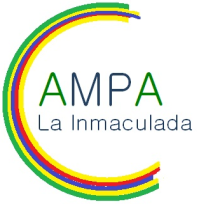 (Validez para el curso 2018/2019)La cuota para formalizar esta inscripción, es de 25€ anuales por familia (no por niño). Puede pagar esta cuota en cualquier sucursal de Caja Rural de Asturias en la cuenta número ES82 3059 0066 6128 5141 1120, haciendo constar el nombre, apellidos y curso del alumno. Para formalizarlo entregue este boletín y una copia del resguardo de ingreso en el local de la AMPA (o en portería).Firma del padre, madre o tutor:En Oviedo a ____ de _____________________ de 201__De acuerdo con el Reglamento General de Protección de Datos (RGPD), le informamos que los datos personales serán tratados con el fin de prestarles el servicio solicitado y se conservarán mientras se mantenga la relación o durante los años necesarios para cumplir con las obligaciones legales. Los datos no se cederán a terceros salvo en los casos en que exista una obligación legal. Usted tiene derecho a obtener confirmación sobre si en Asociación de padres y madres del colegio La Inmaculada de Oviedo estamos tratando sus datos personales por tanto tiene derecho a acceder a sus datos personales, rectificar los datos inexactos o solicitar su supresión cuando los datos ya no sean necesarios, dirigiéndose a:Responsable protección de datos.: Asociación de padres y madres del colegio La Inmaculada de Oviedo - NIF: G-33057845 Dir. Postal: Aureliano San Román s/n Teléfono: 985283570 Correo elect: ampalainmaculada@hotmail.comCOPIA PARA LA AMPA---------------------------------------------------------------------------------------------------------------------------------SOLICITUD DE ALTA O RENOVACIÓN EN LA “AMPA LA INMACULADA” (Validez para el curso 2018/2019)La cuota para formalizar esta inscripción, es de 25€ anuales por familia (no por niño). Puede pagar esta cuota en cualquier sucursal de Caja Rural de Asturias en la cuenta número ES82 3059 0066 6128 5141 1120, haciendo constar el nombre, apellidos y curso del alumno. Para formalizarlo entregue este boletín y una copia del resguardo de ingreso en el local de la AMPA (o en portería).Firma del padre, madre o tutor:En Oviedo a ____ de _____________________ de 201__De acuerdo con el Reglamento General de Protección de Datos (RGPD), le informamos que los datos personales serán tratados con el fin de prestarles el servicio solicitado y se conservarán mientras se mantenga la relación o durante los años necesarios para cumplir con las obligaciones legales. Los datos no se cederán a terceros salvo en los casos en que exista una obligación legal. Usted tiene derecho a obtener confirmación sobre si en Asociación de padres y madres del colegio La Inmaculada de Oviedo estamos tratando sus datos personales por tanto tiene derecho a acceder a sus datos personales, rectificar los datos inexactos o solicitar su supresión cuando los datos ya no sean necesarios, dirigiéndose a:Responsable protección de datos.: Asociación de padres y madres del colegio La Inmaculada de Oviedo - NIF: G-33057845 Dir. Postal: Aureliano San Román s/n Teléfono: 985283570 Correo elect: ampalainmaculada@hotmail.comCOPIA PARA FAMILIANombre y apellidos (madre, padre o tutor):Nombre y apellidos (madre, padre o tutor):Nombre y apellidos (madre, padre o tutor):Nombre y apellidos (madre, padre o tutor):Nombre y apellidos (madre, padre o tutor):Teléfonos:Teléfonos:Teléfonos:Teléfonos:Teléfonos:Teléfonos:Teléfonos:Teléfonos:Teléfonos:Teléfonos:Teléfonos:Teléfonos:Teléfonos:Teléfonos:Teléfonos:Teléfonos:Teléfonos:Teléfonos:Teléfonos:Teléfonos:Teléfonos:Teléfonos:DNI O NIE:DNI O NIE:DNI O NIE:DNI O NIE:DNI O NIE:Teléfonos:Teléfonos:Teléfonos:Teléfonos:Teléfonos:Teléfonos:Teléfonos:Teléfonos:Teléfonos:Teléfonos:Teléfonos:E-mail:E-mail:E-mail:E-mail:E-mail:Nº de socio (socios que renuevan)Nº de socio (socios que renuevan)Nº de socio (socios que renuevan)Nº de socio (socios que renuevan)Nº de socio (socios que renuevan)Nº de socio (socios que renuevan)Nº de socio (socios que renuevan)Nº de socio (socios que renuevan)Nº de socio (socios que renuevan)Nº de socio (socios que renuevan)Nº de socio (socios que renuevan)Datos del alumno/aDatos del alumno/aInfantilPrimariaESOCursoCursoCursoCursoCursoCursoCursoGrupoGrupoGrupoGrupoDatos del alumno/aDatos del alumno/aInfantilPrimariaESO1º2º 2º 3º4º5º6ºABCDNombre y apellidos (madre, padre o tutor):Nombre y apellidos (madre, padre o tutor):Nombre y apellidos (madre, padre o tutor):Nombre y apellidos (madre, padre o tutor):Nombre y apellidos (madre, padre o tutor):Teléfonos:Teléfonos:Teléfonos:Teléfonos:Teléfonos:Teléfonos:Teléfonos:Teléfonos:Teléfonos:Teléfonos:Teléfonos:Teléfonos:Teléfonos:Teléfonos:Teléfonos:Teléfonos:Teléfonos:Teléfonos:Teléfonos:Teléfonos:Teléfonos:Teléfonos:DNI O NIE:DNI O NIE:DNI O NIE:DNI O NIE:DNI O NIE:Teléfonos:Teléfonos:Teléfonos:Teléfonos:Teléfonos:Teléfonos:Teléfonos:Teléfonos:Teléfonos:Teléfonos:Teléfonos:E-mail:E-mail:E-mail:E-mail:E-mail:Nº de socio (socios que renuevan)Nº de socio (socios que renuevan)Nº de socio (socios que renuevan)Nº de socio (socios que renuevan)Nº de socio (socios que renuevan)Nº de socio (socios que renuevan)Nº de socio (socios que renuevan)Nº de socio (socios que renuevan)Nº de socio (socios que renuevan)Nº de socio (socios que renuevan)Nº de socio (socios que renuevan)Datos del alumno/aDatos del alumno/aInfantilPrimariaESOCursoCursoCursoCursoCursoCursoCursoGrupoGrupoGrupoGrupoDatos del alumno/aDatos del alumno/aInfantilPrimariaESO1º2º 3º4º4º5º6ºABCD